АДМИНИСТРАЦИЯ ХАДЫЖЕНСКОГО ГОРОДСКОГО ПОСЕЛЕНИЯ АПШЕРОНСКОГО РАЙОНАПОСТАНОВЛЕНИЕот 16.03.2023                                                                                                     № 114г. ХадыженскО введении режима функционирования «Повышенная готовность» на территории хутора Травалев Хадыженского городского поселения Апшеронского района В соответствии с Федеральным законом от 21 декабря 1994 года № 68-ФЗ «О защите населения и территории от чрезвычайных ситуаций природного и техногенного характера», постановлением Правительства Российской федерации от 30 декабря 2003 года № 794 «О единой государственной системе предупреждения и ликвидации чрезвычайных ситуаций», в связи с ожидаемыми неблагоприятными погодными условиями, в целях предотвращения чрезвычайной ситуации и исключения возможного причинения вреда жизни и здоровью людей, а также материального ущерба жителям и организациямп о с т а н о в л я ю:Ввести с 11-00 часов 16 марта 2023 года режим функционирования «Повышенная готовность», для органов управления и сил городского звена территориальной подсистемы единой государственной системы по предупреждению и ликвидации чрезвычайных ситуаций на территории хутора Травалев Хадыженского городского поселения Апшеронского района.Определить границу зоны чрезвычайной ситуации в пределах территории хутор Травалев Хадыженского городского поселения Апшеронского района.Заместителю главы Хадыженского городского поселения Апшеронского района А.А. Агопьяну: - организовать оповещение и информирование населения о вероятном возникновении чрезвычайной ситуации; - организовать осмотр русел рек на наличие упавших деревьев, карчей, завалов и заторов из мусора и иных предметов, которые могут явиться причиной возникновения чрезвычайных ситуаций;- организовать проверку состояния мостов, пешеходных переправ;- организовать выполнение комплекса превентивных мероприятий по снижению риска возникновения чрезвычайных ситуаций и уменьшению их последствий;- организовать работу оперативной группы по мониторингу складывающейся обстановки;- принять меры по первоочередному жизнеобеспечению населения.Главному специалисту одела организационно кадровой работы администрации Хадыженского городского поселения Апшеронского района (Кожухова) разместить настоящее постановление на официальном сайте администрации Хадыженского городского поселения Апшеронского района в информационно-телекоммуникационной сети «Интернет».Контроль за исполнением настоящего постановления оставляю за собой. Постановление вступает в силу с момента его подписания.Глава Хадыженского городского поселения Апшеронского района                                                       Ю.Н. Захарова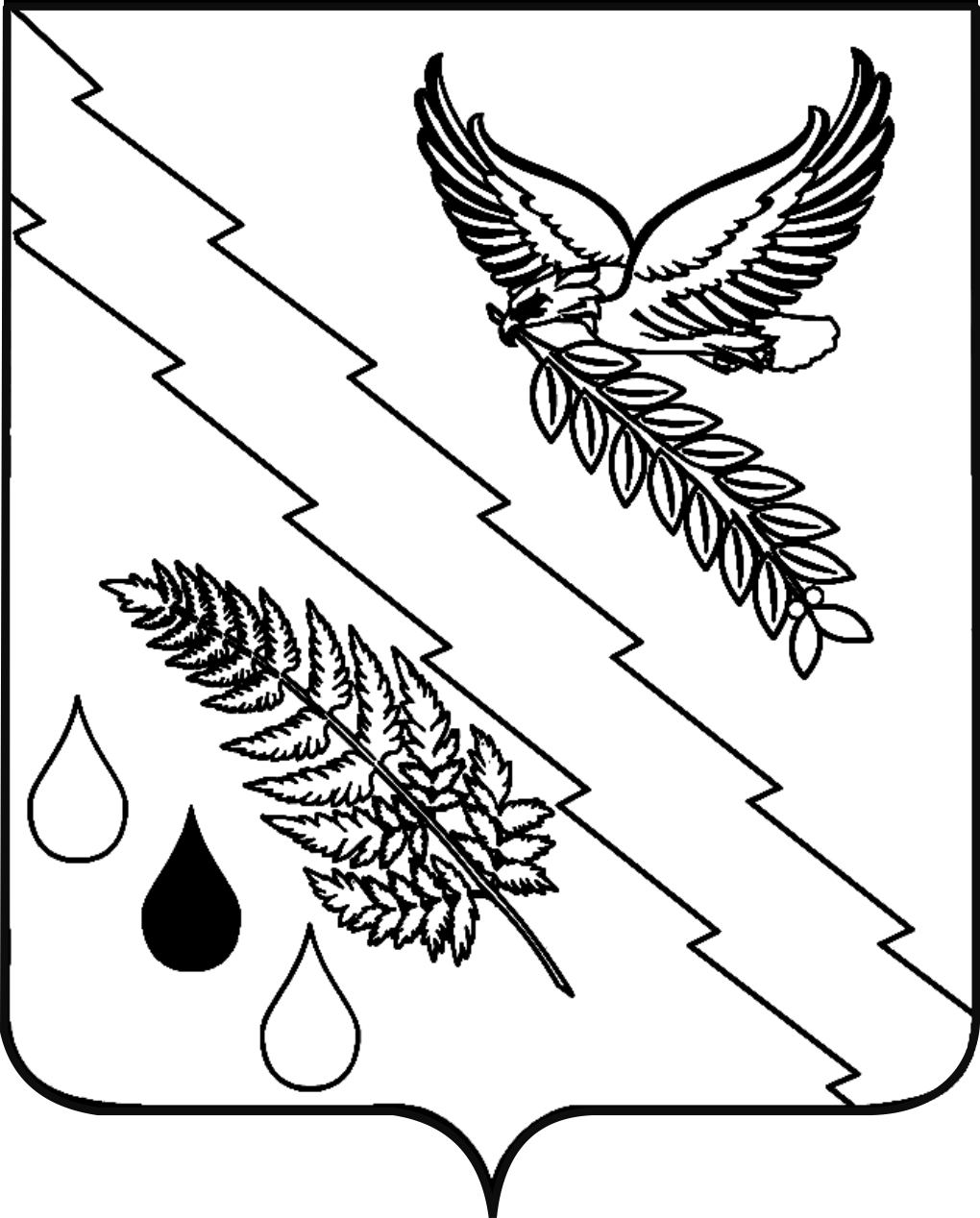 